OBEC   LIKAVKA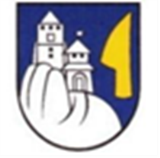 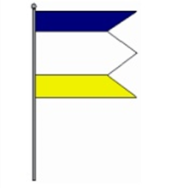 usporiada . XL. ročník Behu oslobodenia Likavky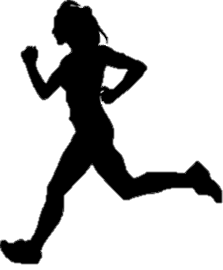 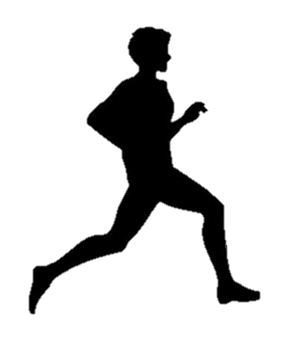 15. apríla 2018o putovný pohár obce LIKAVKAPreteky sú zaradené do súťaže o „Najlepšieho bežca Liptova“ pre rok 2018PROPOZÍCIE Behu oslobodenia LikavkyXL. ročníkUSPORIADATEĽ:	OBEC LIKAVKA, KSTL, ZŠ s MŠ Likavka v spolupráci s Olympijským klubom LiptovaDÁTUM:				nedeľa 15. 4.2018MIESTO KONANIA:			Futbalový štadión OŠK LikavkaPRIHLASOVANIE  ÚČASTNÍKOV:	15.4.2018 – v deň preteku 					8:00 – 8:45 –žiacke kategórie					9:00 – 10:00 – ostatné kategóriepoštou: Silvester Brtko, 03495  Likavka č. 460,tel.: 0908 077 868PREZENTÁCIA:			V areáli futbalového štadióna OŠK Likavka s platným OP.8:00 –   8:45 – žiacke kategórie					9:00 – 10:00 – ostatné kategórie (od 3000m)PARKOVISKO:	V areáli základnej školy Likavka a podľa pokynov usporiadateľov.ŠATNE A TOALETY:		V priestoroch futbalového štadióna OŠK LikavkaTRATE:					Vedú miestnymi asfaltovými komunikáciami a lesnými a poľnými komunikáciami. Prevýšenie trate 140 m.RIADITEĽ PRETEKOV: 		Ing. Marián Javorka – starosta obceHLAVNÝ ROZHODCA:			Ing. Ján  SvrčekAUTORI TRATE:			Ing. Juraj Pšeno, Silvester BrtkoŠPORTOVÝ KOMENTÁTOR:		Róbert FajtaZDRAVOTNÍCKA SLUŽBA:		MS SČK Likavka v štarte pretekovINFORMÁCIE:				Obecný úrad Likavka, www.likavka.sk, obec@likavka.skSilvester Brtko,  03495  Likavka č. 460, tel.: 0908 077 868PODMIENKY:				Preteká sa podľa pravidiel atletiky a týchto propozícií.  	Pretekári štartujú na vlastné náklady a nebezpečie, resp.  na náklady vysielajúcej zložky.ŠTARTOVNÉ:	Dospelí:  4 € pri prezentácii, štartovné  zahŕňa: občerstvenie v priestoroch futbalového štadióna OŠK Likavka, pitný režim v priestoroch štartu a v cieľa.HODNOTENIE:	Prví traja pretekári v žiackych, dorasteneckých a juniorských kategóriách obdržia vecné ceny a diplomy. Prví traja pretekári v kategóriách mužov a žien obdržia diplomy a finančné odmeny. Prví traja pretekári v absolútnom poradí  u mužov a žien obdržia finančné odmeny. Absolútny víťaz v kategórii mužov získa putovný pohár obce.VÝSLEDKY:	V priestoroch spoločného cieľa priebežne cca 30 min. po ukončení kategórie.  Kategórie mužov a žien po 12 hod. Výsledková listina bude zverejnená na webovej stránke obce 16.4.2018.Vypísané vekové kategórie, dĺžka tratí a časový rozpisSlávnostné otvorenie9:00 hod.Organizátor si vyhradzuje právo úpravy dĺžky tratí, časového rozpisu a štartu kategórií resp. zmenu týchto propozícií podľa počasia a počtu prihlásených pretekárov.BEŽECKÉ TRASY:  boli zmenené, preto si ich dôkladne prezrite.Víťazi jednotlivých ročníkov „Behu oslobodenia“1990		Vadovič Štefan, VTJ Liptovský Mikuláš		32,48			1991		Dobeš Ladislav, Žilina					33,17			1992		Božo Milan, Liptovská Porúbka			32,53			1993		Potančok Milan, Banská Štiavnica			31,02			1994		Frátrik Peter, Žilina					31,29			1995		Rolko Róbert, Púchov					31,21			1996		Rolko  Róbert, Púchov				31,37			1997		Ondráš Jozef, Kysucké Nové Mesto			32,17			1998		Bíreš Róbert, Ružomberok				33,28			1999		Adamička Jozef, Rajec				31,36			2000		Sumerling Štefan, Nálepkovo				31,532001		Kováčik Ľuboš, Nové Zámky				33,09	2002		Toptun Andrej, AK Žilina				30,45							traťový rekord								2003		Dubašák Jozef, AK Poprad				32,22	2004		Dubašák Jozef, AK Poprad				32,48			2005		Urbanovský Martin, AK Prievidza			32,05			2006		Urbanovský Martin, AK Prievidza			32,39			2007		Urbanovský Martin, AK Prievidza			31,39			2008		Wydra Ján, MOK Poľsko				31,59			2009		Wydra Ján, MOK Poľsko				32,19			2010		Dubašák Jozef, AK Poprad				33,142011		Dubašák Jozef, AK Poprad				32,53			2012		Gazdarica Tomáš, MalinôSkiAlp			32,52			2013		Kubej Tomáš, Ružomberok				33,22			2014		Dubašák Jozef, AK Poprad				33,15			2015		Wydra Jan, MARKAM-MOK NS			33,34			2016		Tomáš Kubej,ŠK Muránska Dlhá Lúka		33,28   2017  		Róbert Valíček, Obal Servis Košice			33,24kategóriarok narodeniadĺžka tratíčas štartudeti 1 D 2015 a mladší40 m9:15deti 1 Ch2015 a mladší40 m9:15deti 2 D2013-201450 m9:20deti 2 Ch2013-201450 m9:20deti 3 D2011-2012100 m9:25deti 3 Ch 2011-2012140 m9:30deti 4 D2009-2010200 m9:35deti 4 Ch2009-2010300 m9:45najml. žiačky2007-2008300 m9:45najml. žiaci2007-2008400m9:50ml. žiačky2005-2006500m9:55ml. žiaci2005-2006800 m10:05st. žiačky2003-2004800 m10:05st. žiaci2003-20041000m10:15dorastenky2001-20021000m10:15dorastenci2001-20023000 m10:35juniorky1999-20003000 m10:35juniori1999-20006150m10:30ženy 1do 34r.1998-1984 6150m10:30ženy 235 - 49  r.1969 19836150m10:30ženy 350 -  59  r.1959-19686150m10:30ženy 460 r.1958 a staršie6150m10:30muži 1do 39.r. 1998-197912200m10:30muži 240 – 49 r.1969-197812200m10:30muži 350 – 59 r.1959-196812200m10:30muži 460 – 69 r.1949-19586150m10:30muži 570 r.1948 a starší6150m10:30